АДМИНИСТРАЦИЯ НИКОЛАЕВСКОГО СЕЛЬСОВЕТА САРАКТАШСКОГО РАЙОНА ОРЕНБУРГСКОЙ ОБЛАСТИП О С Т А Н О В Л Е Н И Е_________________________________________________________________________________________________________      14.04.2020 года                   с. Николаевка                          № 39-пВ соответствии с Указом Президента Российской Федерации от 2 апреля 2020 года № 239 «О мерах по обеспечению санитарно-эпидемиологического благополучия населения на территории Российской Федерации в связи с распространением новой коронавирусной инфекции (COVID-19)», указом Губернатора Оренбургской области от 11.04.2020         № 169-ук «О внесении изменений в указ Губернатора Оренбургской области от 17.03.2020 № 112-ук»:1. Внести в постановление МО Николаевский сельсовет Саракташского района от 30.03.2020 № 39-п «О мерах по противодействию распространению в администрации муниципального образования Саракташский район Оренбургской области новой коронавирусной инфекции (2019-nCoV)» следующие изменения:1.1. Постановление дополнить пунктом 2.2. следующего содержания: «2.2. Утвердить список муниципальных служащих, обеспечивающих с 13 по 17 апреля 2020 года функционирование администрации муниципального образования Николаевский сельсовет согласно приложению     № 3 к настоящему постановлению.»1.2. Постановление дополнить приложением № 3 согласно приложению к настоящему постановлению.2. Зам. главы администрации муниципального образования Кутлучуриной А.Ш. ознакомить с настоящим постановлением под личную роспись всех сотрудников администрации муниципального образования Николаевский сельсовет.3. Руководителям организаций администрации муниципального образования Николаевский сельсовет провести по возглавляемым ими учреждениям мероприятия, указанные в п.1 настоящего постановления.4. Главе МО Николаевский сельсовет внести в правовые акты о мерах по противодействию распространению новой коронавирусной инфекции (2019-nCoV) соответствующие изменения.5. Контроль за исполнением настоящего постановления оставляю за собой.6.Постановление вступает в силу после его подписания и подлежит размещению на сайте муниципального образования Николаевский сельсовет.Глава администрации                                                      Ишкуватова А.С. МО Николаевский сельсовет                                                                                      	Приложение к постановлениюот 14.04.2020 № 39-п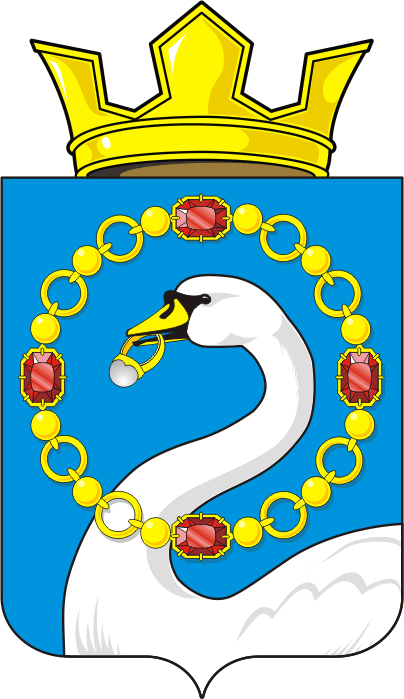 О внесении изменений в постановление администрации муниципального образования Николаевский сельсовет от 30.03.2020 № 30-пРазослано:администрации района, прокурору, в делоСПИСОКмуниципальных служащих, обеспечивающих с 13 по 17 апреля 2020 года функционирование администрации муниципального образования Николаевский сельсоветСПИСОКмуниципальных служащих, обеспечивающих с 13 по 17 апреля 2020 года функционирование администрации муниципального образования Николаевский сельсоветСПИСОКмуниципальных служащих, обеспечивающих с 13 по 17 апреля 2020 года функционирование администрации муниципального образования Николаевский сельсоветСПИСОКмуниципальных служащих, обеспечивающих с 13 по 17 апреля 2020 года функционирование администрации муниципального образования Николаевский сельсоветСПИСОКмуниципальных служащих, обеспечивающих с 13 по 17 апреля 2020 года функционирование администрации муниципального образования Николаевский сельсоветСПИСОКмуниципальных служащих, обеспечивающих с 13 по 17 апреля 2020 года функционирование администрации муниципального образования Николаевский сельсоветСПИСОКмуниципальных служащих, обеспечивающих с 13 по 17 апреля 2020 года функционирование администрации муниципального образования Николаевский сельсоветДолжность, телефонФИОПонедельник13 апреляВторник14 апреляСреда15 апреляЧетверг16 апреляПятница17 апреляглава администрации МО Николаевский сельсовет8(35333) 24-1-43Ишкуватова Аурика Салаватовна9:00 – 17:009:00 – 17:009:00 – 17:009:00 – 17:009:00 – 17:00заместитель главы администрации МО Николаевский  сельсовет 8(35333) 24-1-44Кутлучурина Анира Шакуровна9:00 – 17:009:00 – 17:009:00 – 17:009:00 – 17:009:00 – 17:00